PERSON SPECIFICATION 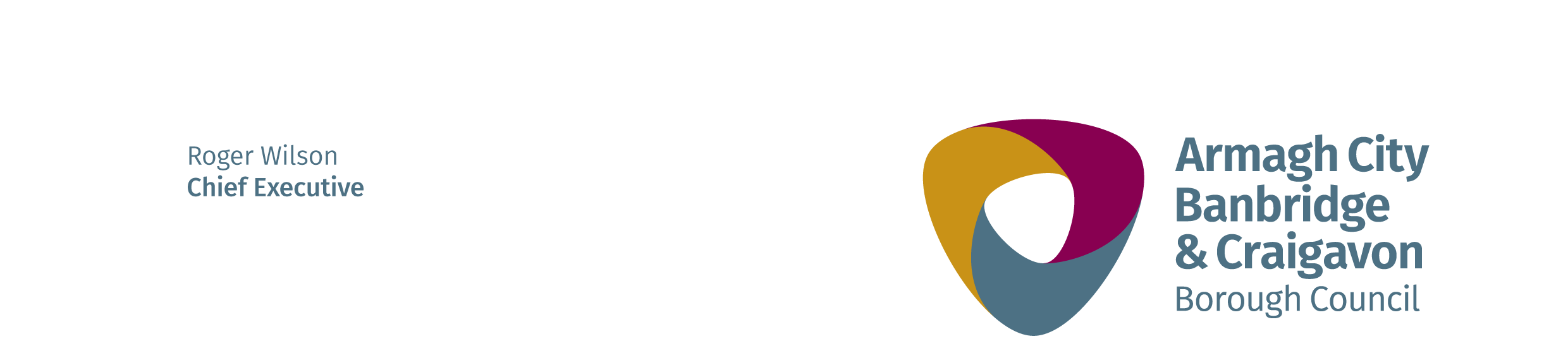 POSTPhysical Activity Referral Scheme (PARS) ConsultantDIRECTORATEPeopleDEPARTMENTHealth and Recreation LOCATIONFACTORSESSENTIALDESIRABLEMETHOD OF ASSESSMENTQualifications and trainingLevel 3 Exercise Referral Qualification;REPs Level 3 Exercise Referral Registered.Level 4 Cardiac Rehabilitation Qualification;REPs Level 4 Cardiac Disease Registered.ApplicationExperience1 year’s experience of working in a physical activity environment (e.g gym, classes, coaching, teaching).6 months experience of working with clinically referred populations.Application/InterviewKey skills, knowledge and attributesExcellent communication, planning and organising skills;Excellent leadership and co-ordinating skills; Excellent report writing and administrative skills;IT literate including knowledge of Access and  Powerpoint;Ability to work on own initiative;High level of commitment;Highly motivated;Ability to be discrete and confidential.Application/InterviewDrivingWorking Arrangements/FlexibilityMon – Fri daytime with flexibility in dealing with a range of duties and hours of work as required.Application/Self-assessment